Ulveprogram vinter/forår 2019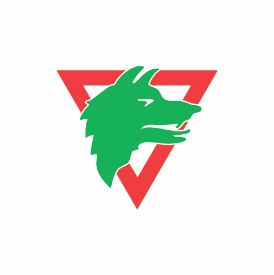 Ulvemøderne er hver tirsdag kl. 18.30-20.00 på Spejdergården i Rask Mølle, hvis andet ikke er anført. 8. januar	I aften skal halvdelen lave fuglemad/foderbræt, og de andre skal lære lidt om, hvilke fugle der er på foderbrættet + lave sprællemænd. (vi begynder at tage mærket Dyrenes beskytter).15. januar		I aften bytter vi, så man prøver det, man ikke prøvede sidste gang. 22. januar	Vi holder de indendørs olympiske lege 2019 🏋️og slutter med fuldmånemøde. Husk gerne at iføre dig sportstøj 💪29. januar	Intet møde denne aften. Vi holder møde på lørdag den 2. februar i stedet for.2. februar 	OBS! Det er en lørdag kl. 10-14.  Vi tager på tur/ laver sjove aktiviteter. I får en seddel om dagen senere. 4. februar	Vi skal ud og sælge lodsedler i Rask Mølle. I får mere at vide senere. OBS! Det er en mandag.12. februar		Intet møde pga. vinterferie.19. februar	Vi bruger vores kreativitet ligesom Shane, så vi skal lave forskellige køretøjer. Vi slutter af med fuldmånemøde.26. februar	I aften skal vi færdiggøre vores køretøjer og teste dem – hvilken kan køre hurtigst, længst, mærkeligst mv.?5. marts		Flet dit eget tov med målebånd. 12. marts		Vi skal lære om børn med andre vilkår, og hvad det vil sige. 19. marts	Vi skal lave en ulvekrolfbane, og vores forældre kommer og spiller med kl. 19.30.26. marts	Kan du lave sværd og skjolde som Asterix og Obelix? – i aften skal vi i hvert fald forsøge  Vi slutter af med fuldmånemøde.2. april		Vi laver vores sværd og skjolde færdige, og tager en dyst bagefter. 8. april	Vi har fællesmøde med alle de andre spejdere i gruppen. I får mere at vide senere. OBS! Det er en mandag.16. april		Intet møde denne aften pga. påskeferien. 23. april		Vi kæmper mod drager og aflægger vores ulveløfte.30. april	Vi besøger Kim på gården  Vi mødes på Nr. Snedevej 101 til sædvanlig tid. (Vi er ved at tage mærket Dyrenes beskytter).7. maj	Der er Dytbanko ved Hvirring Kirke. I får mere at vide senere. Der er intet normalt møde.14. maj	Vi skal finde dyrenes spor og efterladenskaber. (vi er ved at tage mærket Dyrenes beskytter). OBS! Vi er i Flemming.21. maj		Vi skal lege med reb og sæbebobler. OBS! Vi er i Flemming.24-25. maj	Jubii!! Vi skal på forårstur.28. maj	Er du mon god til at være indianer? – det får vi testet i aften, hvor vi skal lege indianerstratego. OBS! Vi er i Flemming.4. juni	I aften skal vi bl.a. bygge en stridsvogn. (vi er ved at tage mærket Pionering).11. juni		Vi fortsætter med at pionere. 18. juni		Sidste møde inden sommerlejren. Vi skal hygge om lejrbålet. Sæt kryds i kalenderen!! Sommerlejren i år for ulvene bliver fra søndag den 7. juli til og med fredag den 12. juli. Husk at melde afbud til en af lederne, hvis børnene er forhindret i at komme. Husk ulvene altid skal have tøj med/på så de både kan være ude og inde, da vi for det meste er begge dele.Kontaktoplysninger: Torben: tlf. 20 11 73 62 Dan: tlf. 23 82 29 09 Kim: tlf. 50 71 20 49 
Catja: tlf. 60116089Rasmus: tlf. 30 30 95 34